April 25, 2013Docket No. M-2012-2333992RICHARD G WEBSTER JRPECO2301 MARKET STREET S15PHILADELPHIA PA  19103Re: PECO Energy Company’s Supplement No. 71 to Tariff Electric Pa. P.U.C. No. 4  Dear Mr. Webster:		On March 29, 2013, PECO Energy Company (Company) filed Supplement No. 71 to Tariff Electric Pa. P.U.C. No. 4 to become effective on June 1, 2013.  Supplement No. 71 was filed in compliance with the Commission’s Order entered February 28, 2013 at Docket No. M-2012-2333992, and revises distribution rates to reflect the Phase 1 Energy Efficiency and Conservation Program Costs (EEPC) refund and the Phase II EEPC.			Commission Staff has reviewed the tariff revisions and found that suspension or further investigation does not appear warranted at this time.  Therefore, in accordance with 52 Pa. Code, Supplement No. 71 to Tariff Electric Pa. P.U.C. No. 4 is effective by operation of law according to the effective dates contained on each page of the supplement.  However, this does not constitute a determination that the revisions are just, lawful and reasonable, but only that suspension or further investigation does not appear warranted at this time, and is without prejudice to any formal complaints timely filed against said tariff revisions.			If you have any questions in this matter, please contact Marissa Boyle, Bureau of Technical Utility Services, at 717-787-7237 or maboyle@pa.gov.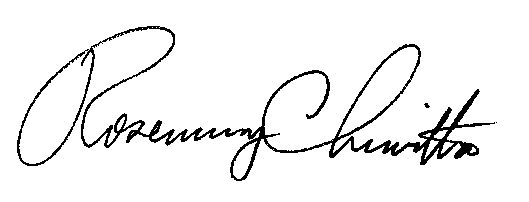 								Sincerely								Rosemary Chiavetta								Secretary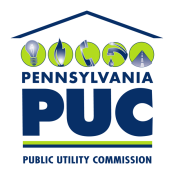  PUBLIC UTILITY COMMISSIONP.O. IN REPLY PLEASE REFER TO OUR FILE